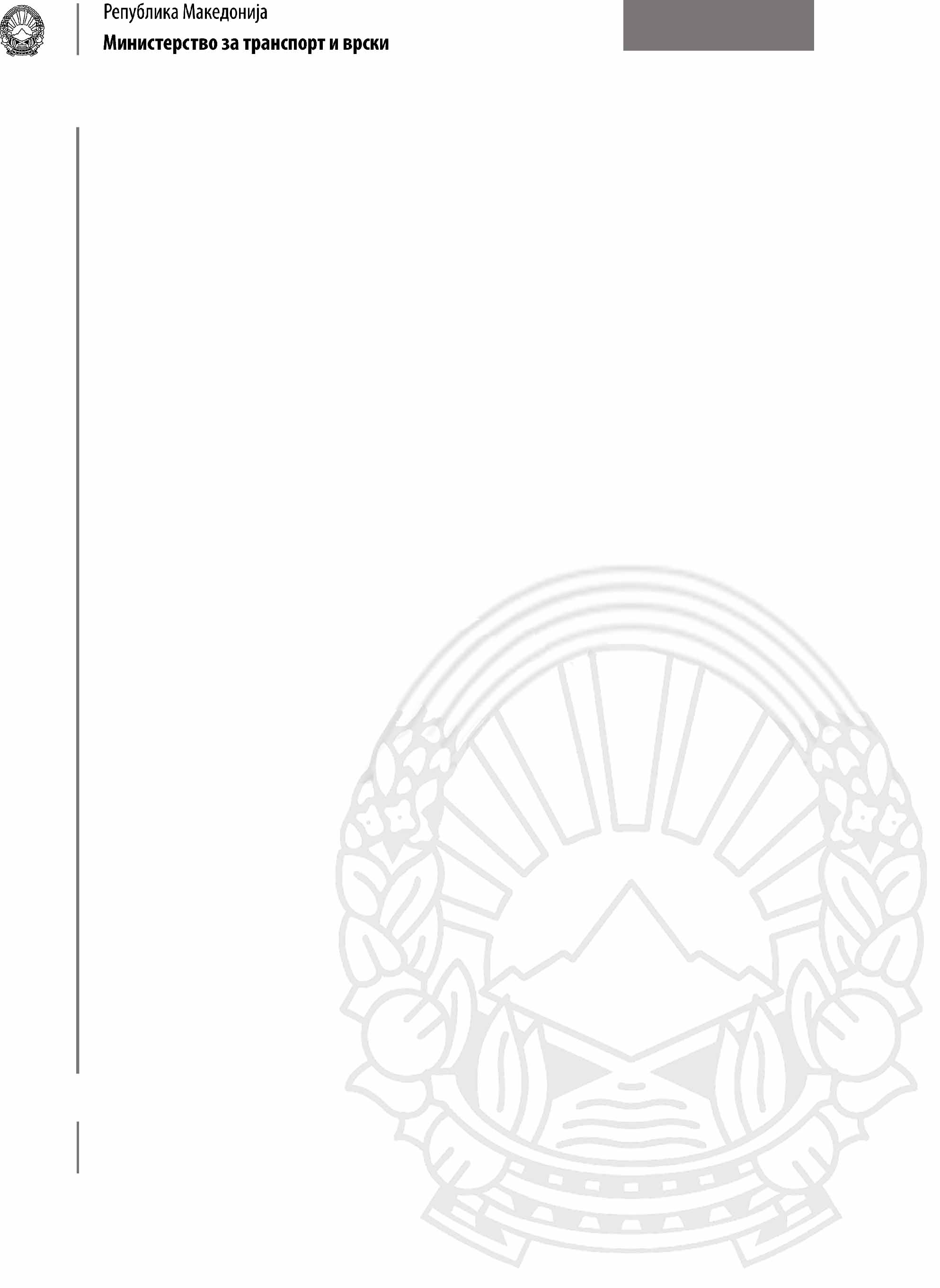                                                                        РЕПУБЛИКА МАКЕДОНИЈА                                                                     МИНИСТЕРСТВО ЗА ПРАВДАПРЕДЛАГАЧ:ВЛАДА НА РЕПУБЛИКА МАКЕДОНИЈАПРЕТСТАВНИЦИ:-Bilen Saliji, министер-Оливер Ристовски, заменик министерПОВЕРЕНИЦИ:- ПРЕДЛОГ НА  ЗАКОН ЗА ИЗМЕНУВАЊЕ  И ДОПОЛНУВАЊЕ НА ЗАКОНОТ ЗА СУДОВИТЕСкопје,   декември  2017 годинаI. ОЦЕНА НА СОСТОЈБАТА ВО ОБЛАСТА   ШТО ТРЕБА ДА СЕ УРЕДИ И ПРИЧИНИ ЗА ДОНЕСУВАЊЕ НА ЗАКОНОТДонесувањето на Закон за изменување и дополнување на Законот за судовите произлегува  од потребата  за реформа на судството во Република Македонија, зацртана во Стратегијата за реформа на правосудниот систем, стратегиската цел на Република Македонија  за членство во ЕУ и НАТО и  потребата  за остварување на преземените обврски  за спроведување на ефикасни и континуирани реформи во судството базирани  на европските стандарди. Со постојниот Закон за судовите се уредени основните начела врз основа на кои судовите ги остваруваат целите и функциите на судството, организацијата и надлежноста на судовите, изборот и разрешувањето на судиите, судиите поротници и претседателот на судот, нивните права и обврски, имунитетот на судиите, работите од областа на правосудната управа, работите од областа на судската управа, прашањата поврзани со судската администрација, поставеноста на судската полиција и други прашања поврзани со функционирањето на судовите и судскиот систем.Исто така, во постојниот Закон за судовите е поставена организационата структура на судовите, нивната надлежност и другите претпоставки за остварување на судската власт. Законот за судовите  беше менуван вкупно четири пати и со измените се интервенираше во одредбите за  услови за избор на судија и судија поротник, воведен е Вишиот управен суд кој одлучува по жалби против одлуки донесени од Управните судови, дисциплинската одговорност на судии за сторена дисциплинска повреда, основите за разрешување на судија од судиска функција  и друго.Основната  намера на Владата на Република Македонија за членство во Европската Унија налага продолжување на реформите во областа судство и негово натамошно унапредување .Основната цел на предлагањето на овој закон е усогласување со забелешките дадени од страна на Венецијанската комисија  за законите за дисциплинска одговорност и евалуација на судиите од декември 2015 годинан со кои препораки се бара да се зајакне квалитативниот критериум во оценувањето на судиите отстрани двојноста на основите за разрешување на судиите, премногу долга листа на околности кои може да доведат до дисциплинско казнување, недвосмислено утврдување на „вина“ на судијата како основ  за утврдување на одговорност. Во текстот на Предлог законот се зајакнати и одредбите кои се однесуваат на надзорната функција на министерството за правда во однос на неговата надлежност да врши надзор над примената на одредбите од Судскиот деловник, а согласно препораките од групата искусни експерти за системските преашања за Владеење на правото поврзани со следењето на комуникациите откриени во пролетта 2015 година.Од наведените причини, се оцени дека е неопходно да се пристапи кон итна измена на одредбите од овој закон.  Текстот на Законот беше на мислење на надлежните институции.II. ЦЕЛИ, НАЧЕЛА И ОСНОВНИ РЕШЕНИЈАЗаконот чие донесување се предлага се заснова врз истите  начела врз кои се заснова основниот текст на закон.III. ОЦЕНА НА ФИНАНСИСКИТЕ ПОСЛЕДИЦИ ОД ПРЕДЛОГОТ НА ЗАКОН ВРЗ БУЏЕТОТ И ДРУГИТЕ ЈАВНИ ФИНАНСИСКИ СРЕДСТВА.Донесувањето на Законот нема фискални импликации врз Буџетот на Република Македонија.IV. ПРОЦЕНА НА ФИНАНСИСКИТЕ СРЕДСТВА ПОТРЕБНИ ЗА СПРОВЕДУВАЊЕ НА ЗАКОНОТ, НАЧИН НА НИВНО ОБЕЗБЕДУВАЊЕ, ПОДАТОЦИ ЗА ТОА ДАЛИ СПРОВЕДУВАЊЕТО НА ЗАКОНОТ ПОВЛЕКУВА МАТЕРИЈАЛНИ ОБВРСКИ ЗА ОДДЕЛНИ СУБЈЕКТИЗаконот нема да предизвика материјални обврски за други субјекти.ПРЕДЛОГ ЗАКОН ЗА ИЗМЕНУВАЊЕ И ДОПОЛНУВАЊЕ НА З А К О НОТЗА СУДОВИТЕ ОСНОВНИ НАЧЕЛАЧлен 1Во членот 7  точката на крајот на реченицата се брише и се додаваат зборовите „преку  автоматизираниот компјутерски систем за управување со предметите,  согласно  со закон.“Член 2Во членот  12 став (2) по  зборот „ граѓанска“ се брише зборот „и“се става  запирка . Член 3Во член от 13 став  (4) после зборовите „имаат поглема“ се додава зборот „правна’ .Член 4Во  членот 18 став  (3)  зборот „запира“ се заменува со зборот „прекинува“.Член 5Во членот 31 став (1) алинеја  1 зборовите „малолетни лица “ се заменува со зборовите „деца.“т 2 се брише. Член 6Во членот 37 став 1 алинеја 10 се менува и гласи:„- спроведува избори на членови на Советот за одлучување по жалба против одлука донесена од Судскиот совет на Република  Македонија, согласно со закон,“Во алинејата 13  зборовите „и се грижи за нивно“ се заменуваат со зборовите „ одговорен е да го следи нивното“Ставот (3)  се менува и гласи: „Утврдените начелни ставови и правни мислења по прашања од значење за обезбедување на единство во примената на законите од страна на судовите Врховниот суд на Република Македонија задолжително го објавува на својата веб страница на судот.“Се додава нов став (4) кој гласи:„(3) Врховниот суд на Република Македонија  доставува Годишен извештај за својата работа, до Судскиот совет на Република Македонија.“Член 7Членот 42 се менува и гласи:„(1) Судии-поротници ги избира и разрешува Судскиот совет на Република Македонија под услови и во постапка определена со закон.   (2)  За судија поротник може да биде избран полнолетен државјанин на Република Македонија со завршено најмалку средно образование, кој активно го владее македонскиот јазик, ужива углед за вршење на оваа функција  и кој не е постар од 60 години.    (3)  Судијата поротник за судење на малолетници се избира од редот на лица со искуство во воспитанието и образованието на млади.    (4) По изборот, судиите поротници задолжително посетуваат специјализирана обука организирана од Академијата за судии и јавни обвинители, за што Академијата им издава сертификат за завршена обука.    (5) Содржината, времетраењето и спроведувањето на обуката од ставот (4) на овој член се утврдува во специјализирана програма за обука на судии - поротници од страна на Академијата за судии и јавни обвинители. “                                                                               Член  8Во членот 45 став 1 се додава нова алинеја 3 која гласи:„-   со правосилна пресуда  да не му е изречена  забрана за вршење на било каква  правна професија за кривично дело поврзано со злоупотреба на судиската функција, додека траат правните последици на осудата ,“Во постојната алинеја 4 која станува алинеја 5 зборовите „ со просек најмалку осум“ се бришат.Алинејата шест која станува алинеја седум се менува и гласи:„-активно да познава еден од трите најчесто користени јазици на Европската Унија (англиски, француски или германски)  “По ставот 1 се додава нов став 2 кој гласи:„Условот од ставот 1 алинеја 7 на овој член  е потребен за прием на кандидат за судија за почетна обука во Академијата за судии и јавни обвинители.“Член  9Во членовите 46   зборовите „во последната година“ се заменуваат со зборовите„ две последователни оценувања“Член 10Во членот 47 став 2 по зборовите „ последните две години“ се заменуваат со зборовите „две последователни оценувања“.Во ставот (4)  точката на крајот на реченицата се заменува со запирка и се додаваат зборовите:„која задолжително содржи мерки и активности со мерливи параметри  и временски рамки за реализација  на истите по календарски години.“Член 11Членот 48 се брише.Член 12Во членот 52 ставот (4) се брише.Ставот (5) станува став (4) се менува и гласи:„ Судијата  не смее својата функција и угледот на судот да ги  користи за  остварување на свои приватни интереси. Постојниот став (6) станува став (5).Член 13Во членот 54 се додава нов став (2) кој гласи:„(2) Судијата може да биде едукатор или да држи предавање на Академијата за судии и јавни обвинители и на високообразовна институиција и да учествува во определени научни проекти.“Член 14Во членот 67 во ставот (2) зборовите „ дисциплинска постапка или постапка  за негово разрешување“ се заменуваат со зборовите „ постапка за утврдување на одговорност .“Член 15Во членот 68  се додава нов став (1) коj гласи:„(1) Секој има право да поднесе писмена или усмена преставка до претседателот на судот  заради недолично или непримерно однесување на судијата или судски службеник во  службените односи со странките кои се спротивни на етичкиот кодекс и да добие одговор на истата.“Ставовите (1) и (2) стануваат став  (2) и (3).Член 16Во членот 71 став (1) после зборот „Академија“ зборовите „за обука“ се бришат.Член 17Во членот 74  став (3) по зборовите „Со денот на“ се додаваат зборовите „  правосилност на одлуката за“.Член 18Во членот 75 став (1) алинејата 1 се менува и гласи:  Ако во две последователни оценувања не ги исполнува критериумите за успешност во работењето, по вина на судијата  без оправдани причини, за што е оценет со две негативни оценки, а согласно начинот и постапката утврдени со закон,Член 19Членот 76 се менува и гласи:(1) Потешка дисциплинска повреда за која се поведува постапка за утврдување на одговорност на судија како основ за разрешување се смета:1) партиска и политичка активност (член 52 став  (5) );2) оневозможување на вршење надзор над судиската работа од страна на повисокиот суд;3)неносење судска тога;4) потешка повреда на јавниот ред и мир со која се нарушува угледот на судот и неговиот углед утврдена со правосилна судска одлука;5) постигнување на незадоволителна оценка во две последователни оценувања од страна на Судскиот совет на Република Македонија;6) вршење на друга работа, професија или дејност која не е спојлива со вршењето на судиската функција. (2) За  дисциплинската повреда од ставот (1) точки 1), 2), 3) и 6)  на овој член претседателот на судот е должен во рок од осум дена од денот на осознавање на сторената повреда но не подолго од три месеци од сторената повреда е должен писмено да го извести Судскиот совет на Република Македонија.(3) За дисциплинската повреда од ставот (1) точка 4) претседателот на судот каде е донесена  правосилната одлуката  должен е веднаш писмено да го извести Судскиот совет на Република Македонија и претседателот на судот каде судијата ја врши судиската функција.Член 20Членот 77 се менува и гласи:(1)Како дисциплинска повреда за која се поведува постапка за утврдување на одговорност на судија за која ќе се изрече дисциплинска мерка се смета:1) повредување на правилата на кодексот на судска етика со кој се нарушува угледот на судиската функција ;2) примање подароци и други користи во врска со судиската работа;3) предизвикување на потешко нарушување на односите во судот кои значително влијаат врз вршењето на судиската функција;4) неисполнување на менторски задолженија и стручно оспособување на соработниците;5) потешка повреда на правата за отсуство од работа;6) неисполнување на должноста за континуирана обука. (2) За  дисциплинската повреда од ставот (1)  на овој член претседателот на судот е должен во рок од осум дена од денот на осознавање на сторената повреда но не подолго од три месеци од сторената повреда писмено да го извести Судскиот совет на Република Македонија.Член  21Во Членот 78  став (1) по алинеја 2 буквата „и“ се брише се става запирка и  се додава нова алинеја 3 која гласи:„- се упатува на дополнителни часови стручна обука во Академијата за судии и јавни обвинители и “По ставот (1 ) се додава нов став (2), кој гласи:„Ако на судијата со правосилна одлука му е изречена дисциплинска мерка упатување на стручна обука или намалување на плата во висина од 15% до 30% од месечната плата, судијата не може да биде избран во повисок суд, за член на Судскиот совет или директор на Академијата за судии и јавни обвинители, за времето додека трае мерката.Член 22Членот 79 став (1)  се менува и гласи:„ Претседател на суд се разрешува од функцијата претседател ако се утврди нестручно, незаконско, ненавремено извршување на функцијата или злоупотреба на службените овластувања под услови и постапка утврдени со закон. Алинејата 4 се менува и гласи:„-влијание врз судијата во однос на начинот на водење на постапката и одлучување по одделни предмети,“Се додава нова алинеја 6 која гласи:„- повреда на одредбите за измена на Годишниот распоред на судии,Алинејата 6 која станува алинеја 7 се менува и гласи:„- неприменување на одредбите во врска со управувањето и распределбата на судските предмети,Во постојната алинеја 9 која станува алинеја 10 зборовите дисциплинска одговорност на судија“ се заменуваат со зборовите„ утврдување на одговорност на судија“ , а зборовите до крајот на реченицата се заменуваат и гласат: „ по донесено мислење од седница на судии односно општа седница на сите судии на Врховен суд на Република Македонија согласно член 76став (2)и (3)“.Во ставот (3) после  после зборот „алинеја“ бројот „3“ се брише и се додаваат броевите „2, 3 и  7.“Алтернатива:Ставот (3) се менува и гласи:„ Во случај на полесен облик на повреда од ставот (1) на овој член на претседателот на судот може да му се изрече дисциплинска мерка согласно овој закон“Член 23Во членот 84 ставот (3) се менува и гласи:(3) Надзор над примената на одредбите од Судскиот деловник врши министерството за правда, без притоа да се наруши самостојноста и независноста на судската функција, согласно план за надзор кој го донесува министерот за правда најдоцна во месецот декември тековната година за следната календарска година.После ставот (3) се додаваат три нови става (4),  (5) и (6) кои гласат:„(4) Надзорот од ставот (3) на овој член го врши комисија формирана од министерот за правда составена од двајца преставници од министерството за правда дипломирани правници со најмалку 10 години стаж на правни работи по полагање на правосудниот испит и двајца информатичари  обучени за функционалноста и начинот на работа на автоматизираниот  компјутерски систем за управување со судските предмети.(5) За извршениот надзор комисијата изготвува извештај за констатираната состојба и предлог-мерки за отстранување на утврдени  неправилности. Копие од извештајот се доставува до судот, непосредно повисокиот суд, Врховниот суд на Република Македонија и до Судскиот совет на Република Македонија .(6) Министерот за правда може кога ќе оцени за потребно да формира комисија од надворешни експерти за проверка на функционалноста на  автоматизираниот компјутерски систем за управување со предметите во судовите.“Член 24Во членот 86 во ставот (1) зборовите „Судски изборен именик“ се бришат.Во ставот (3) точката на крајот на реченицата се брише и се додаваат зборовите „ и со нив се постапува согласно со прописите за заштита на личните податоци.“Ставот (4) се менува и гласи:„Министерството за правда е корисник на статистичките податоци во базите на податоци од  информатичките системи  во правосудството.“Член 25Во членот 99 ставот (1) се менува и гласи:„Во Врховниот суд на Република Македонија се формира центар за информатичка технологија надлежен за техничко управување со автоматизираниот компјутески систем за управување со судските предмети и базите на податоци кои произлегуваат од работата на судовите.“ После ставот (4) се додава нов став (5) кој гласи:„Судските информатичари  задолжително стручно се едуцираат преку Академијата за судии и јавни обвинители.“Постојниот ставо  (5) станува став  (6), а постојниот став (6) кој станува став (7)се брише.Член 26Овој закон влегува во сила осмиот ден од денот на објавувањето во „Службен весник на Република Македонија“.ОБРАЗЛОЖЕНИЕ НА ПРЕДЛОГ I. ОБЈАСНУВАЊЕ НА СОДРЖИНАТА НА ОДРЕДБИТЕ НА ПРЕДЛОГ ЗАКОНОТПредлог на Законот за изменување и дополнување на Законот за судовите содржи 26 члена.Со членот 1 се врши дополнување и прецизирање на членот 7 од Законот за судовите, а во однос на начинот на распределба на предметите во судот. Имено истите се распределуваат  во работа преку автоматизираниот компјутерски систем за управување со предметите.Со членот 2 од предлог законот се интервенира во членот 12 од Законот за судовите на начин што се предвидува поголема специјализација на судиите и се овозможува формирање и на оддели за стопанска област одвоени од граѓанските  оддели во судовите во кои постои потреба за тоа.Со членовите 3 и 4  се врши правно прецизирање и терминолошко усогласување на одредбите од законот.Со членот 5 се врши усогласување на надлежноста на судовите со одредбите од Законот за кривична постапка.Со членот 6 се прецизира надлежноста на Врховниот суд на Република Македонија кој формира Совет за одлучување по жалби против одлуките на Судскиот совет на Република Македонија и воедно се предвидува обврска утврдените начелни ставови и правни мислења по прашања од значење за обезбедување на единство во примената на законите од страна на судовите Врховниот суд на република Македонија задолжително да ги објавува на својата веб страница. .Со членот 7 се менуваат условите за судија-поротник. Досегашното решение со кое се бараше високо образование за судија поротник како и полагањето на дополнителни испити се покажа  како неефикасно и доведе до недостаток од судии поротници во сите судови во државата. Заради наведеното се  врши редефинирање на условите за судија поротник, но се задржува обврската за нивна стручна обука во рамките на Академијата за судии и јавни обвинители.Со членот 8 се интервенира во општите услови за избор на судија . Едновремено, а по забелешка од меѓународната заедница како услов за судија  се бара потврда дека не лицето не му е изречена забрана за вршење на било каква правна професија за кривично дело поврзано со злоупотреба на судиската функција, додека траат правните последици на осудата. Воедно се брише условот од „најмалку осум просек“ бидејќи се оцени дека системот на дисперзирани студии покажа невоедначен систем на вреднување на знаењето и истиот недава реална оцена за успешноста на кандидатите. Воедно, се предлага активното познавање на еден од најчесто користените јазици на Европската унија да се задржи како критериум за влез во основното судство. Ова се предлага од причина што се воведувањето на овој критериум, без при тоа да се организираат часови за постоечките судии за унапредување на нивното знаење на странски јазици,  на истите им се  ограничи можноста за унапредување во повисоките степени на судството неводејќи сметка за должината на нивниот судиски стаж и стручност во работата. Имајќи во предвид дека процесот на влез во Европската унија е релативно долг,  на овој начин  систематски  ќе се создаде  судски кадар кои ќе ги задоволува целосно Европските стандарди и во однос на степенот на познавање на јазиците на Европската унија.Со членот 9  се врши усогласување со измените и дополнувањата во Законот за Судски совет во однос на начинот на оценување на судиите.Со членот 10 се врши допрецизирање на одредбата за содржината на Програмата за работа што кандидатот за претседател на суд треба да ја достави до Судскиот совет на Република Македонија.Со членот 11 се брише членот 48 од Законот за судовите од причина што содржината  на овој член е опфатена со членот 7 од овој предлог закон.Со членот 12 се внесува забрана судијата својата функција и угледот на судот да ги користи за остварување на приватни интереси.Со членот 13  се врши релокација на ставот 4 од член 52 во член 54 од Законот за судовите.Со членот 14 се вреши усогласување на одредбите за утврдување на одговорност со новите решенија предвидени со Законот за изменување и дополнување на Законот за судски совет на Република Македонија.Со членот 15 се зајакнува правото на странката за поднесување на преставка до претседателот на судот заради недолично или непримерно однесување на судија или судски службеник во службените односи со странките, а кои се спроптивни на етичкиот кодекс и да добие одговор на истата.Со членот 16 се врши усогласување со одредбите од Законот за Академија за судии и јавни обвинители.Со членот  17 се врши правно  прецизирање на одредбата за разрешување на судија .Со членот 18 се врши усогласување со измените и дополнувањата предвидени со Законот за Судски совет во однос на оценувањето на судиите.Со членот 19 и 20 се редефинираат основите за потешка дисциплинска повреда заради која се поведува постапка за утврдување на одговорност на судија како основ за разрешување и дисциплинска повреда за која се поведува постапка заутврдување на одговорност на судија за која може да се изрече дисциплинска мерка.Со членот 21 се зголемува опфатот на дисциплински мерки односно се предвидува воведување на дополнителни часови стручна обука во Академијата за судии и јавни обвинители за судии кои Судскиот совет во постапка за утврдување на одговорност ќе оцени дека им е потребно дополнително стручно едуцирање . Воедно се предвидува ограничување за судијата кому му е изречена дисциплинска мерка упатување на стручна обука или намалување на плата во висина од 15% до 30% од месечната плата, да неможат да бидат избрани во повисок суд, за член на Судскиот совет или директор на Академијата за судии и јавни обвинители, за времето додека трае мерката.Со членот 22 се интервенира во одредбата која се однесува на основите за разрешување на претседател на суд и се врши допрецизирање на основот кој се однесува на  влијание врз судијата  во однос на начинот на водење на постапката и одлучување по одделни предмети, а  во врска со принципот за независност на судијата во одлучувањето.Понатаму се додава нов основ за разрешување, а заради повреда на одредбите за измена на Годишниот распоред за работа на судиите и неприменување на одредбите во врска со управувањето и распределбата на судските предмети. Измената која се предлага  непосредно произлегува од основните начела на кој се заснова овој закон а тоа е начелото за еднаков пристап пред судот како и начелото дека секој има право да му се суди пред непристрасен и независен суд.Со членот 23се зајакнува и дефинира надзорната функција на министерството за правда во однос на надзорот над примената на одредбите од Судскиот деловник.Се предлага формирање на постојана комисија која надзорот над функционалноста на АКМИС-от ќе ја врши согласно годишен план. Во комисијата може да учествуваат дипломирани правници со најмалку 10 години стаж на правни работи по полагање на правосуден испит и информатичари обучени за работа на АКМИС. Потребните години стаж како услов кој треба да ги исполни членот од комисијата одговараат на услови потребни за избор на судија во Врховниот суд на Република Македонија. Воедно се предвидува можност  Министерот за правда  кога ќе оцени за потребно да формира комисија од надворешни експерти за проверка на функционалноста на  автоматизираниот компјутерски систем за управување со предметите во судовите. На овој начин се врши и контрола над комисијата во министерството за правда на квалитетот на нејзината работа.Со членот 24 се врши усогласување на одредбата со одредби од други закони и се предвидува  Министерството за правда да се јави како корисник на статистичките податоци од базите на податоци од информатичките системи во правосудството, а согласно неговата надлежност за подготвување на закони од областа на правосудството, прибирање на статистички податоци за работата на правосудните институции, надзор над ажурното вршење на работите во судот и спроведувањето на судскиот деловник.Со членот 25 се врши прецизирање на одредбата која се однесува на центарот за информатичка технологија во Врховниот суд на Република Македонија и се предвидува задолжително стручно едуцирање на судските информатичари.Членот 26 го уредува влегувањето во сила на законот.II. МЕЃУСЕБНА ПОВРЗАНОСТ НА РЕШЕНИЈАТА СОДРЖАНИ ВО ПРЕДЛОЖЕНИТЕ ОДРЕДБИРешенијата содржани во предложените одредби се меѓусебно поврзани и претставуваат една правна целина.III. ПОСЛЕДИЦИ ШТО ЌЕ ПРОИЗЛЕЗАТ ОД ПРЕДЛОЖЕНИОТ ЗАКОН Измените кои се предлоагаат со овој  педлог законот за изменување и дополнување на Законот за судовите се директно поврзани со измените и дополнувањата предвидени со Законот за Судски совет заради што е потребно да бидат донесени на иста седница.ОДРЕДБИ ОД ЗАКОНОТ ЗА СУДОВИТЕ КОИ СЕ МЕНУВААТЧлен 7Предметите  што доаѓаат во судот на одлучување се распределуваат меѓу  судиите според времето на приемот на предметот во судот, со исклучување на секакво влијание врз начинот на распределба од страна на претседателот на судот, судијата или судската администрација. Член 12(1) Работата во судовите по правило се врши во  специјализирани судски оддели. (2) Специјализираните судски оддели се формираат во зависност од видот и обемот на работа во судот, и тоа во кривична област, малолетнички криминалитет, граѓанска и стопанска област, работни спорови и за други покарактеристични видови спорови од делокругот на работата на судовите. (3)Во рамките на специјализираниот судски оддел се остварува специјализација на судиите. Член 13 (1)  Судските одлуки се изрекуваат во името на граѓаните на Република Македонија. (2)  Правосилната судска одлука има неприкосновено правно дејство. (3) Судската одлука може да ја менува или укинува само надлежен суд   во постапка пропишана со закон. (4) Судските одлуки се задолжителни за сите правни и физички лица и имаат поголема сила во однос на одлуките на кој и да е друг орган. (5) Секој е должен да ја почитува правосилната и извршната судска одлука под закана на законски санкции. Член 14 Секој е должен да се воздржува од сторување или од пропуштање на дејствие со кое се попречува донесувањето или извршувањето на судската одлука. Член 13(1)  Судските одлуки се изрекуваат во името на граѓаните на Република Македонија. (2)  Правосилната судска одлука има неприкосновено правно дејство. (3) Судската одлука може да ја менува или укинува само надлежен суд   во постапка пропишана со закон. (4) Судските одлуки се задолжителни за сите правни и физички лица и имаат поголема сила во однос на одлуките на кој и да е друг орган. (5) Секој е должен да ја почитува правосилната и извршната судска одлука под закана на законски санкции. Ч Член 18(1)  Судот  поднесува  иницијатива  за  поведување  на  постапка  за  оценување    на согласноста   на законот со Уставот кога во постапката ќе се постави прашање за негова согласност со Уставот, за што ги известува непосредно повисокиот суд и Врховниот суд на Република Македонија. (2) Кога   судот смета дека законот што треба да се примени во конкретниот случај не е во согласност со Уставот,   а уставните одредби не можат директно да е применат,ќе ја прекине постапката до донесувањето   одлука на Уставниот суд   на Република Македонија. (3) Против одлуката со која се запира постапката во случаите од ставот (2) на овој член, странката има право на жалба. Постапката по жалбата е итна. (4) Кога  судот  смета  дека  примената  на  законот  во  конкретниот  случај  е  во спротивност со одредбите на меѓународен договор ратификуван во согласност со Уставот ќе ги примени одредбите од меѓународниот договор, под услов тие да можат директно да се применат. (5)  Судот  во  конкретните  случаи  непосредно  ги  применува  конечните  и  извршни одлуки на Европскиот суд за човекови права, на Меѓународниот казнен суд или на друг суд, чијашто надлежност ја признава Република Македонија, ако одлуката е подобна за извршување. ЧЧлен 31(1)  Основните  судови  со  проширена  надлежност  покрај  надлежноста  утврдена  во членот 30 од овој закон за подрачјата за кои се основани, се надлежни да одлучуваат по кривични дела, и тоа : - за оние за кои со закон е предвидена казна затвор над пет години и за кривични дела и прекршоци извршени од малолетни лица,-  да  спроведуваат  истрага  и  истражни  дејствија  за  кривични  дела  од  својата надлежност, - да постапуваат по предмети за екстрадиција, - по жалби и приговори за постапките за кои се надлежни и - да решаваат за постапки за меѓународна правна помош утврдена со закон. (2)  Основните  судови  со  проширена  надлежност  покрај  надлежноста  утврдена  во членот 30 од овој закон за подрачјата за кои се основани, се надлежни да одлучуваат по граѓански спорови, и тоа: - за спорови во имотно-правните и други граѓанско-правни односи на физички и правни лица,   чија вредност е над 50.000 евра во денарска противвредност, доколку со закон не е предвидена надлежност на друг суд, - во трговски спорови во кои двете странки се правни лица или државни органи, како и спорови од авторски и други сродни права и права од индустриска сопственост,  -  во постапка за стечај и ликвидација, - во спорови за утврдување и обезбедување за присилно извршување и -	за спорови на домашни правни и странски лица кои произлегуваат од нивните меѓусебни стопански, односно трговски односи. (3) Надлежноста од ставовите (1) и (2) на овој член ќе ја вршат судовите и тоа: Основниот суд во Битола и за подрачјето на Основниот суд во Ресен; Основниот суд во Прилеп и за подрачјето на Основниот суд во Крушево; Основниот суд во   Охрид за подрачјето на Основниот суд во Охрид; Основниот суд во Струга за подрачјето на Основниот суд во Струга; Основниот суд во Гостивар и за подрачјето на основните судови во Кичево и Дебар; Основниот суд во Тетово за подрачјето на Основниот суд во   Тетово; Основниот суд во Куманово и за подрачјето на основните судови   во Крива Паланка и Кратово; Основниот суд во Кочани и за подрачјето на основните судови во Берово, Виница и Делчево; Основниот суд во Велес и за подрачјето на основните судови во Гевгелија, Кавадарци и Неготино; Основниот суд во Струмица и за подрачјето на Основниот суд во Радовиш и Основниот суд во Штип и за подрачјето на Основниот суд во Свети Николе.Член 37(1) Врховниот суд на Република Македонија на општа седница: - утврдува начелни ставови и начелни правни мислења по прашања од значење за обезбедување на единство во примената на законите од страна на судовите по сопствена иницијатива  или  по  иницијатива  на  седниците  на  судиите  или  судските  оддели  од судовите, и ги објавува на веб страницата на Врховниот суд на Република Македонија,- дава мислења по предлози на закони и други прописи кога со нив се уредуваат прашања од значење за работата на судовите, - разгледува прашања во врска со работата на судовите, примената на законите и судската практика, -донесува деловник за својата работа, 
- донесува програма за работа на судот, - поднесува предлог до Судскиот совет на Република Македонија за времено упатување на судија во друг суд, - поднесува барање за поведување на дисциплинска постапка против судија, - поднесува барање за поведување на постапка за утврдување на нестручно и несовесно вршење на судиска функција, - поднесува иницијатива за поведување на постапка пред Судскиот совет на Република Македонија за утврдување на трајно загубена способност за вршење судиска функција, - именува состав на Советот за одлучување по жалби против решение на Судскиот совет за разрешување на судија или изречена дисциплинска мерка, согласно со закон,- решава по барања за заштита на законитоста против одлуките на своите совети, 
	- одлучува по барање за изземање на претседателот на Врховниот суд на Република Македонија, - го разгледува извештајот за својата работа и извештаите за работата на   судовите во Република Македонија од аспект на ажурноста и квалитетот на работата, донесува заклучоци по нив и се грижи за нивно спроведување и - врши и други работи утврдени со закон. (2) Начелните ставови и начелните правни мислења што ги утврдува Врховниот суд на Република Македонија на општа седница се задолжителни за сите совети на Врховниот суд на Република Македонија. (3) За утврдените начелни ставови и начелни правни мислења по прашања од значење за обезбедување на единство во примената на законите од страна на судовите Врховниот суд  на  Република  Македонија  доставува  годишен  извештај  до  Судскиот  совет  на Република Македонија и го објавува на веб страницата на судот.Член 42(1)Судиите-поротници ги избира и разрешува Судскиот совет на РепубликаМакедонија, под услови и во постапка определени со закон.      (2) Членот 15 став (4) алинеја 3 и членот 16 од овој закон во однос на психолошкиот тест и тестот за интегритет се применуваат и при избор на судиите - поротници. (3) По изборот, судиите - поротници задолжително посетуваат специјализирана обука организирана од Академијата за судии и јавни обвинители. (4) По завршувањето на обуката од ставот (3) на овој член, судиите - поротници полагаат испит за завршената обука. (5) Доколку судијата - поротник не го положи испитот од ставот (4) на овој член му престанува функцијата, што со одлука го констатира Судскиот совет на Република Македонија. (6) По завршувањето на испитот од ставот (4) на овој член, Академијата за судии и јавни обвинители во рок од три дена до Судскиот совет на Република Македонија доставува листа на судии - поротници кои не го положиле испитот. (7) Содржината, времетраењето и спроведувањето на обуката од ставот (3) на овој член се утврдува во специјализирана програма за обука на судии - поротници од страна на Академијата за судии и јавни обвинители. (8) Содржината и начинот на спроведувањето на испитот од ставот (4) на овој член ги уредува Академијата за судии и јавни обвинители.Член 45(1) За судија може да биде избрано лице кое ги исполнува следниве  услови: - да е државјанин на Република Македонија, - активно да го владее македонскиот јазик, - да е работоспособен и да има општа здравствена способност, за што се вршат здравствени прегледи - дипломиран правник со завршено четиригодишно високо образование на правни студии со просек од најмалку осум или дипломиран правник со стекнати 300 кредити според Европскиот кредит - трансфер систем (ЕКТС), со просек од најмалку осум во секој од двата циклуса на универзитетските студии, или нострифицирана диплома од правен факултет во странство за стекнати 300 кредити, - да има положено правосуден испит во Република Македонија, „- активно да познава еден од официјалните јазици на Европската унија, од кои задолжително англискиот јазик, што се докажува со еден од следниве меѓународно признати сертификати: 1) ТОЕФЕЛ (TOEFEL) - најмалку 74 бода за електронско полагање преку компјутер, не постар од две години од денот на издавањето на сертификатот; 2) ИЕЛТС (IELTS) - најмалку 6 бода,  не постар од две години од денот на издавањето на сертификатот; 3) ТОЛЕС (TOLES) - најмалку високо ниво (higher level); 4) ИЛЕК (ILEC) - положен со успех најмалку Б 2 (Б 2) и 5) Кембриџ сертификат - најмалку Прв сертификат за англиски ФЦЕ - Б 2 ( First Certificate of English FCE - B 2), - практична работа со компјутери и - да ужива углед, да поседува интегритет за вршење на судиската функција и да поседува  социјални  способности  за  вршење  на  судиската  функција,  за  што  се спроведуваат тестови за интегритет и психолошки тестови.(2) Потребните  видови  на  здравствените  прегледи,  формата  и  содржината  на психолошкиот тест и тестот за интегритет, како и нивото на практичната работа со компјутери од ставот (1) алинеи 3, 7 и 8 на овој член ги уредува Судскиот совет на Република Македонија.Член 46(1) Посебни услови за избор на судија во основен суд, апелационен суд и во Врховниот суд на Република Македонија се: - за судија на основен суд може да биде избрано лице кое ја завршило почетната обука во Академијата за судии и јавни обвинители, - за судија на апелационен суд може да биде избрано лице кое има работно искуство од најмалку четири години непрекинат судиски стаж како судија во основен суд до моментот на пријавувањето за избор, кое во последната година   од страна на Судскиот совет на Република Македонија е оценето со највисока позитивна оцена и во однос на другите пријавени лица има добиено најголем број бодови, согласно со закон, или судија во Управниот суд или Вишиот управен суд кој во последната година од страна на Судскиот совет на Република Македонија е оценет со највисока позитивна оцена и во однос на другите пријавени лица има добиено најголем број бодови, согласно со закон и - за судија на Врховниот суд на Република Македонија, може да биде избрано лице кое има работно искуство од најмалку шест години непрекинат судиски стаж како судија во апелационен суд до моментот на пријавувањето за избор и кое во последната година од страна на Судскиот совет на Република Македонија е оценето со највисока позитивна оцена и во однос на другите пријавени лица има добиено најголем број бодови, согласно со закон или судија во Управниот суд или Вишиот управен суд кој во последната година 
од страна на Судскиот совет на Република Македонија е оценет со највисока позитивна оцена и во однос на другите пријавени лица има добиено најголем број бодови, согласно со закон. (2) Посебни услови за избор на судија во Управниот суд и во Вишиот управен суд се: - за судија на Управниот суд може да биде избрано лице кое има работно искуство од најмалку четири години непрекинат судиски стаж како судија во основен суд до моментот на пријавувањето за избор и кое во последната година од страна на Судскиот совет на Република Македонија е оценето со највисока позитивна оцена и во однос на другите пријавени лица има добиено најголем број бодови, согласно со закон или лице кое има пет години стаж на правни работи во државен орган со потврдени резултати во работата или 
кое во последната година е оценето со највисока позитивна оцена, согласно со закон и - за судија на Вишиот управен суд може да биде избрано лице кое има работно искуство од најмалку три години непрекинат судиски стаж како судија во Управниот суд до моментот на пријавувањето за избор и кое во последната година од страна на Судскиот совет на Република Македонија е оценето со највисока позитивна оцена и во однос на другите пријавени лица има добиено најголем број бодови, согласно со закон или лице кое има шест години стаж на правни работи во државен орган со потврдени резултати во 
работата или кое во последната година е оценето со највисока позитивна оцена, согласно со закон.Член 47(1) Претседател на суд се избира од редот на судиите на Република Македонија, под услови, во постапка и на начин како што се врши избор за судија во соодветниот суд. Претседателот на судот се избира за време од четири години, со можност повторно да биде избран на истата функција уште четири години. (2) За претседател на суд се избира судија кој во последните две години од страна на Судскиот совет на Република Македонија е оценет со највисока позитивна оцена и во однос на другите пријавени лица има добиено најголем број бодови, согласно со закон.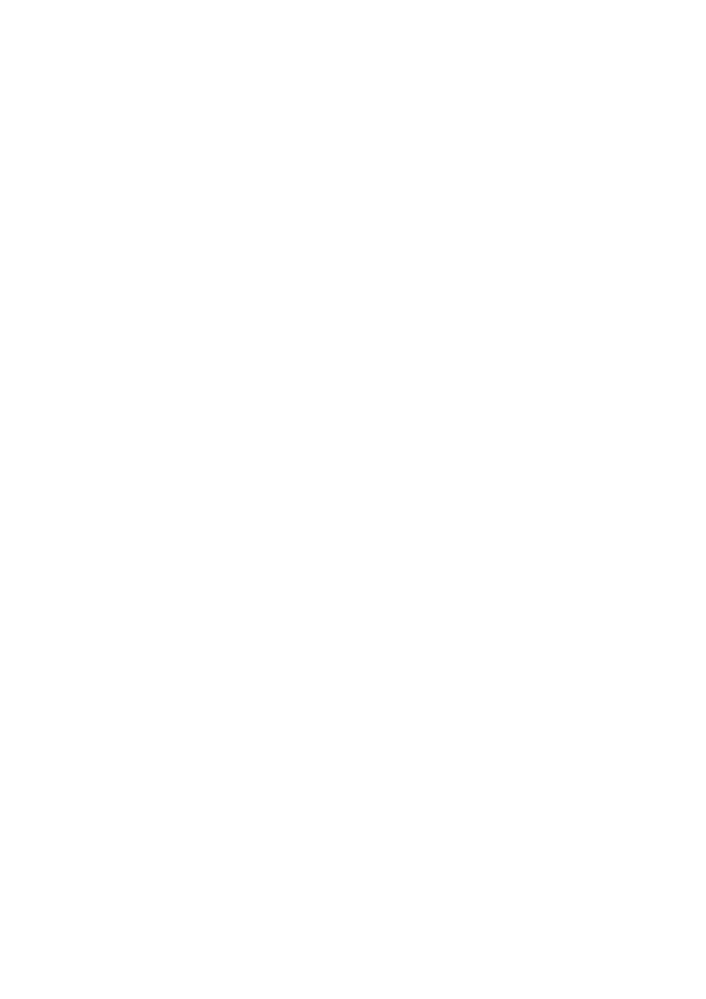 (3) Претседателот на судот има статус и функција на прв судија на соодветниот суд. (4) Кандидатот за претседател на суд кон пријавата и другите документи приложува програма за работа во текот на мандатот. (5) Оглас за избор на претседател на суд, Судскиот совет на Република Македонија објавува два месеца пред истекот на мандатот на постојниот претседател на суд. Од пријавените  кандидати  кои  ги  исполнуваат  потребните  услови  Судскиот  совет  на Република  Македонија  најдоцна  два  месеца  по  распишувањето  на  огласот  избира претседател на суд.(6)  Претседателот на судот кој нема повторно да биде избран на истата функција продолжува да работи како судија во судот во кој претходно ја вршел судиската функција. Член 48(1)   За судија-поротник може да биде избран полнолетен државјанин на Република Македонија  со  завршено  најмалку  високо  образование,  кој  активно  го  владее македонскиот јазик, ужива углед за вршење на оваа функција и кој не е постар од 64 години. (2)  Судијата-поротник  за  судење  на  малолетници  се  избира  од  редот  на  лица  со искуство во воспитанието и образованието на младите. Член 52(1) Судиската функција е неспојлива со функцијата пратеник, односно член на совет на општина односно градот Скопје и со функциите во   државните   органи, општината и градот Скопје. (2) Судијата не може да врши каква и да е друга јавна функција или професија, освен функција определена со закон, а која не е во спротивност со нивната независност и самостојност во вршење на судиската функција. (3) Судијата не може да биде член на управен или надзорен одбор на трговско друштво или друго правно лице кое е основано заради стекнување на добивка. (4) Судијата може да биде едукатор или да држи предавања на Академијата за обука на судии  и  јавни  обвинители  и  на  високообразовна  институција  и  да  учествува  во определени научни проекти. (5)  За  вршење  на  активности  во  високообразовна  институција  согласност  дава Судскиот совет на Република Македонија. (6) Судијата не смее да членува и да врши политичка функција во политичка партија или да остварува партиска и политичка активност. Член 54Судијата има право и обврска на постојано стручно усовршување за време на траење на судиската функција согласно со закон. Член 67(1) Судијата се оддалечува од вршењето на судиската функција за време додека се наоѓа во притвор, или додека трае постапката за кривично дело за кое е пропишана казна затвор од најмалку пет години. (2) Судијата може да биде оддалечен од вршењето на судиската функција кога е поведена дисциплинска постапка или постапка за негово разрешување. (3) Одлука за оддалечување на судијата од судиската функција во случајот од ставовите (1) и (2) на овој член донесува Судскиот совет на Република Македонија. Член 68(1)  Претставките  во  врска  со  вршењето  на  судиската  функција  мораат  да  бидат разгледувани брзо и правично и без јавност на постапката од страна на органите до кои се поднесени. (2) Судијата против кого е поднесена претставката дава одговор во рок определен со закон.Член 71(1) Судска стипендија се доделува на судија за постдипломски студии на право и за специјалистички студии на право во државата, или во странство,   односно за стручно оспособување на некое друго стручно подрачје кое е поврзано со судиската работа, а не може да се оствари во рамките на Академијата за обука на судии и јавни обвинители. (2) Средствата за судска стипендија се обезбедуваат од Судскиот буџет. 2. Разрешување на судијаЧлен 74(1) Судијата се разрешува од судиската функција: -  поради  потешка  дисциплинска  повреда  што  го  прави  недостоен  за  вршење  на судиската функција пропишана со закон и - поради нестручно и несовесно   вршење на   судиската функција под услови утврдени со закон. (2)  Одлука  за  разрешување  на  судијата  донесува  Судскиот  совет  на  Република Македонија. (3) Со денот на разрешување на судијата од страна на Судскиот совет на Република Македонија според основите од ставот (1) на овој член на судијата му престанува правото на плата. 3. Нестручно и несовесно  вршење на  судиската функцијаЧлен 75(1)  Под  нестручно  и  несовесно  вршење  на  судиската  функција  се  подразбира незадоволителна  стручност  или  несовесност  на  судијата  што  влијае  на  квалитетот  и ажурноста во работењето, и тоа: - ако во текот на една календарска година Судскиот совет на Република Македонија утврдил неефикасно и неажурно водење на судската постапка по вина на судијата, кога судијата по негова вина во повеќе од пет предмети ги пречекорил законските рокови за преземање на процесните дејствија, законските рокови за донесување, објавување или изготвување на судските одлуки, или ако во текот на една календарска година повеќе од 20% од вкупниот број на решени предмети му се укинати или повеќе од 30% од вкупниот број на решени предмети му се преиначени, - несовесно, ненавремено   или немарно вршење на   судската функција во водењето на судската постапка по одделни предмети, - пристрасно водење на судската постапка особено во однос на еднаквиот третман на странките, - постапување со предметите спротивно на начелото за судење во разумен рок, односно одолжување на судската постапка без постоење на законски основ, - неовластено издавање на класифицирани информации, -  јавно  изнесување  на  информации  и  податоци  за  судски  предмети  за  кои  не  е правосилно одлучено, - намерно повредување на правилата за правично судење, - злоупотребување на положбата или пречекорување на службените овластувања, - повреда на прописите или на друг начин нарушување на независноста на судиите при судење и - грубо повредување на правилата на Судискиот кодекс со кој се нарушува угледот на судиската функција.  - ако е донесена одлука од страна на Европскиот суд за човекови права со која е утврдена повреда на правото на правично судење согласно со членот 6 од Европската конвенција за човекови права или е донесена одлука на Врховниот суд на Република Македонија со која е утврдена повреда на правото за судење во разумен рок, како резултат на постапување на судија.4. Потешка дисциплинска повредаЧлен 76(1) Потешка  дисциплинска  повреда  за  која  се  поведува  постапка  за  дисциплинска одговорност  на судија  за разрешување, се смета: 1) потешка повреда на јавниот ред и мир со која се нарушува неговиот углед и угледот на судот; 2) потешка повреда на правата на странките и на другите учесници во постапката со што се нарушува угледот на судот и судиската функција; 3)  повреда на начелото на недискриминација по кој било основ и 4) непостигање на очекуваните резултати во работата повеќе од осум месеци без оправдани причини што го утврдува Судскиот совет на Република Македонија прекубројот на решени предмети во однос на ориентациониот број на предмети што треба да ги реши судијата месечно утврден со одлука на Судскиот совет на Република Македонија. (2) За дисциплинските  повреди од ставот (1)  точки 1, 2,	3 и	4  на овој член претседателот на судот е должен во рок од осум дена од денот на сторувањето наповредата писмено да го извести Судскиот совет на Република Македонија.Член 77Како дисциплинска повреда за која се поведува дисциплинска постапка за утврдување на дисциплинска одговорност на судија за која ќе се изрече дисциплинска мерка се смета: 1)  кршење на определениот редослед за постапување по предметите; 2) оневозможување на вршење надзор над судиската работа од страна на повисокиот суд; 3) непристојно и недостојно однесување на јавни места; 4) неносење судска тога; 5) примање подароци и други користи во врска со судиската работа; 6) партиски и политички активности (член 52 став (6)); 7) вршење на друга јавна функција, работа или дејност која не е спојлива со вршењето на судиската функција (член 52 ставови (1), (2) и (3)); 8)  предизвикување на потешко нарушување на односите во судот кои значително влијаат врз вршењето на судиската функција; 9)   неисполнување   на   менторски   задолженија   и   стручно   оспособување   на соработниците; 10)  потешка повреда на правата за отсуство од работа; 11) неисполнување на должноста за континуирана обука и 12)  не ја пријави или ја прикрие имотната состојба или промената на имотната состојба согласно со закон или не поднесе изјава за интереси согласно со закон.  Член 78За утврдена дисциплинска повреда на судија, Советот може да изрече една од следниве дисциплински мерки: - писмена опомена, 
- јавен укор и - намалување на платата во висина од 15 % до 30 % од месечната плата на судија во траење од еден до шест месеца. Член 79(1) Претседател на суд се разрешува од функција претседател, кога Судскиот совет на Република Македонија во постапка ќе утврди исполнување на некои од следниве основи: - злоупотреба на положбата и пречекорување на службените овластувања, - незаконско и ненаменско располагање со финансиските средства на судот, - неизвршување или ненавремено извршување на работите на судската управа, -  влијаење  врз  независноста  на  судиите  во  врска  со  одлучувањето  по  одделни предмети, - предизвикува потешко нарушување на односите во судот кои значително влијаат врз работењето на судот, - повреда на правилата во врска со распределба на предметите, - неисполнување на програмата за работа, - ако како претседател на суд од страна на Судскиот совет на Република Македонија е оценет со негативна оцена, согласно со закон и - ако не го извести Судскиот совет на Република Македонија за сторената потешка дисциплинска повреда од страна на судија за која се поведува постапка за дисциплинска одговорност на судија, согласно со членот 76 став (2) од Законот за судовите. (2) Најдоцна до 1 март во тековната година претседателот на судот е должен до Судскиот совет на Република Македонија да достави извештај за реализацијата на програмата за работа за претходната календарска година од ставот (1) алинеја 7 на овој  член.(3) Во случај на полесен облик на повреда на основот од ставот (1) алинеја 3 на овој член на претседателот на судот може да му биде изречена дисциплинска мерка. Член 84(1)  Министерот  за  правда  донесува  Судски  деловник,  по  претходно  мислење  на општата седница на  Врховниот суд на Република Македонија. (2) Со Судскиот деловник се уредува внатрешната организација на судовите, начинот на работењето на судовите, водењето на евиденции за предметите, како и водење на  уписниците и други книги, постапувањето со списите, обрасците, работата по меѓународната правна помош и постапувањето по претставките,  повикувањето  и  распоредувањето  на  судиите-поротници,  поставувањето  на постојаните  судски  преведувачи,  толкувачи  и  вешти  лица,  водење  статистика  и евиденција  и  стручното  усовршување  на  кадрите,  правилата  за  посебните  ознаки  на судските возила, информатичкиот систем во судовите, аудиовизуелно снимање на расправа, како и други прашања од значење за работата на судовите. (3)  Министерството  за  правда  врши  надзор  во  врска  со  примената  на  Судскиот деловник. Член 86(1)  Министерството  за  правда  води  Судски  изборен  именик,  води  евиденција  за судската полиција, за судските преведувачи и толкувачи и за  вешти лица. (2)   Евиденцијата од ставот (1) на овој член   содржи податоци за името и презимето, датумот и местото на раѓање, националноста, местото на живеење, образованието, видот на образованието, стручниот назив, познавањето странски јазици, како и други податоци определени со закон. (3)  Податоците  од  ставот 	(2)  на  овој  член  судовите  му  ги  доставуваат  на Министерството за правда на начин пропишан од министерот за правда. (4) Податоците запишани во евиденцијата   можат да се користат само за спроведување на  овој  закон,  како  и  законите  со  кои  се  утврдуваат  правата,  должностите  и одговорностите на судиите и другите вработени во судот и со нив се постапува согласно со прописите за заштита на личните податоци. VIII. СУДСКИ ИНФОРМАТИЧКИ СИСТЕМ Член 99(1) Во Врховниот суд на Република Македонија се формира центар за информатика со база на податоци за Судскиот информатички систем. (2) Судовите имаат служби за информатика, како посебни организациони единици. (3) Судовите  се  должни  донесените  одлуки  во  рок  од  два  дена  од  денот  на изготвувањето и потпишувањето да ги објават на веб страницата на судот, на начин утврден со закон.                  (4) Со центарот, односно службата за информатика раководи претседателот на судот или од него определен судија. (5) Министерството за правда обезбедува поставување, одржување и функционирање на информатичкиот систем врз единствената методолошка и технолошка основа. (6) Во Министерството за правда се воспоставува единствен информатички центар со база на податоци за сите правосудни органи. (7) Министерот за правда со подзаконски акт го определува начинот на функционирање на информатичкиот  систем во судовите од ставовите (1) и (5) на овој член. 